How the IDF Gets Real-Time Intel to Abort StrikesIDF BlogAugust 18, 2014http://web.archive.org/web/20141006191508/http://www.idfblog.com/blog/2014/08/18/how-the-idf-gets-real-time-intel-to-abort-strikes/ During Operation Protective Edge, before aerial strikes, a plane from the Flying Camel Squadron flew over the target. The pilots of these planes decided whether to hit the target or to cancel the strike because of danger to civilians.Lt. Col. Y, the Flying Camel Squadron’s Commander, defines his squadron’s job: “We don’t have bombs on our planes; we have cameras that do intelligence work, [EDITOR’S NOTE: LINK GOES TO A JUNE 26, 2014 IDF BLOG ARTICLE ENTITLED “Sky Riders: the Eyes of Operation Brother’s Keeper”] and our job is to make sure that the bombs hit the right targets and only the right targets.” The right targets are Hamas and other terror organizations’ sites in the Gaza Strip, which are often located near or are a part of civilian infrastructure. [EDITOR’S NOTE: LINK GOES TO A NOVEMBER 19, 2012 IDF BLOG ARTICLE ENTITLED “Why Were Private Property and Infrastructure in Gaza Harmed?”]Here is an example of an aborted strike by the IDF, in order to avoid harming civilians.[EMBEDDED VIDEO: http://humanrightsvoices.org/site/documents/?d=21952] Working Against Hamas’ Civilian Shield PolicyHamas embedded its military  deep into the civilian infrastructure of Gaza, making the job of the Flying Camel Squadron of the utmost importance.“Most of the rocket launchers we detected came from highly populated areas–near houses or in school yards,” says Lt. Col. Y. “A lot of Hamas infrastructure is underground. They fire from pits and tunnels. We know this because after we’d hit the coordinate, we would see the underground infrastructure; we saw the tunnels, we saw the openings, the hidden ammunition etc. Sometimes it can be very close to a house, so the attack needs to be very accurate.”Here is an example of an accurate strike on a target embedded into a civilian area:[EMBEDDED VIDEO: http://humanrightsvoices.org/site/documents/?d=21963]Hamas spared no civilian buildings when embedding its military. The IDF, under the direction of the Flying Camel Squadron, had to make tough decisions when Hamas terrorists abused places such as hospitals and schools.“Sometimes it’s very frustrating because you actually see rockets being launched from mosques, schoolyards–from places you can’t attack. And a lot of time, it’s from the vicinity of these facilities. When it’s nearby, we try to clear the place. If the situation is unclear, the attack will be aborted. Maybe we would return to strike the target at a different time, or maybe not hit the site at all.”“This is the responsibility that our crews have to deal with everyday,” says Lt. Col. about his squadron. “Its not easy during battle, because you sabotage your operational achievement. Nevertheless, we do it because we believe its important.”The IDF Trains to Prevent Civilian CasualtiesCpt. O, an operations officer and a pilot in the squadron declared that “for us, the death of any civilian, whether Palestinian or Israeli, is tragic.”Cpt. O emphasized that “as a person, hearing about children being killed is heartbreaking and that’s understandable for everyone. The IDF puts a lot of time, money and effort into training us to prevent civilian casualties.”“We face an enemy who puts its civilians in the middle of the conflict. The IDF keeps emphasizing the fact that we will attack and fight military targets – ammunition shelters, rocket launchers and drone facilities etc. On the other side, Hamas targets indiscriminately–they fire rockets wherever they can. We pinpoint targets as much as we can and we bomb areas where we know for a fact they are used to attack Israeli civilians,” concluded Cpt. O.The History of the Flying Camel SquadronThe Flying Camel Squadron has operated since the establishment of the IDF and has participated in all of Israel’s wars. It has 2 kinds of planes- the Bonanza and the Tzufit [EDITOR’S NOTE: LINK GOES TO A DECEMBER 29, 2012 IDF BLOG ARTICLE ENTITLED “13 IDF Aircraft Oddly Similar to Animals They’re Named After “] (“sunbird” in Hebrew).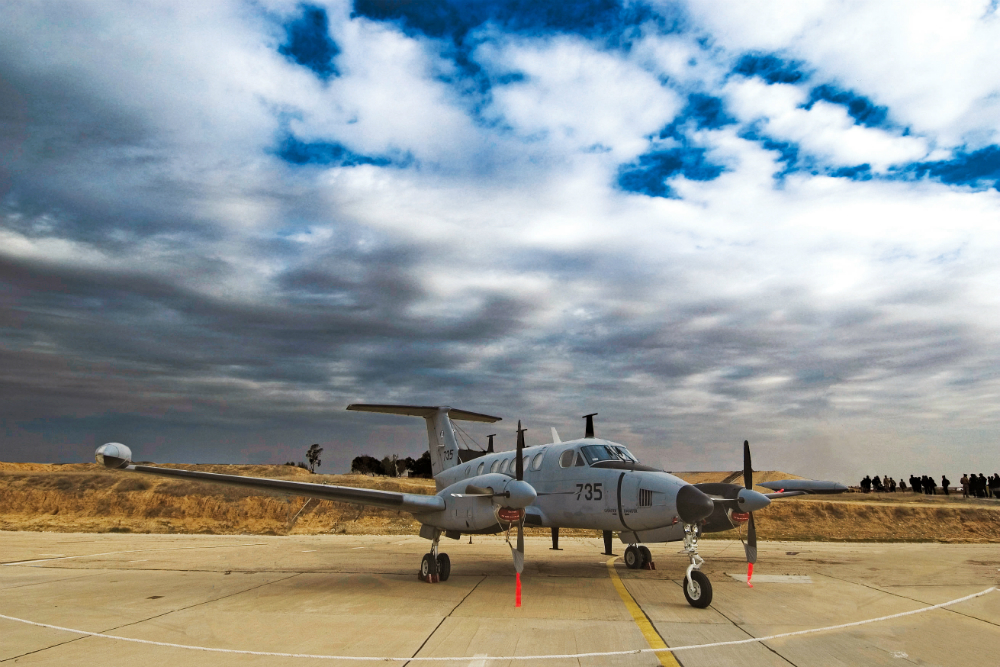 The Tzofit (Beechcraft King Air) flies as an important component of the light transport system for gathering close and long distance intelligence.“Our mission is information gathering”, say Lt. Col. Y. “We have the capability to work together with air and ground forces to counter terrorism and minimize casualties to innocent civilians. We use our capabilities to guide our soldiers to the right targets and al aerial reconscience.” The squadron’s optical equipment is all Israeli made, and is some of the most advanced equipment there is today.